    KILBURN COMMUNITY ASSOCIATION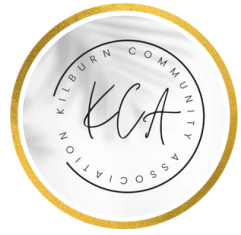 Minutes of the extraordinary meeting held on Monday 25th March 2024.Present: Terry (President), Kelly (Chair), Tracey (Vice Chair), Diana (Treasurer), Kirsty (Secretary & Bookings Manager), Simon, David H, Sarah, Kath, Adrian, Paul, David E and Ann-Marie.Apologies:  Jenny, Peter, Ann, Godfrey & TrevorReason for the extraordinary meeting.This meeting has been called to vote in two amendments to our hire fees. The hire fee hasn’t increased for over 10 years and after extensive research by Kelly it was decided that we could still be competitive whilst increasing our income to pay for the maintenance that needs doing.Proposed amendments,Increase the hire rate during the day from £12 per hour to £15 per hour. Make an amendment to the affiliated rates. If the group is non-profit or a registered charity they will continue to receive the 50% discount, if the group does make a profit or is running their group as a business they will receive a 25% discount.Vote.Adrian requested that all members of the KCA in attendance to vote on both amendments. Out of the 13 present, all 13 voted to increase the daily hire fee from £12 to match the evening fee of £15. Out of the 13 present, 12 voted to amend the affiliated rates and 1 voted not to. As both amendments received a yes majority vote, it was agreed that the amendments would be in place from Monday 1st April 2024. Outcome.Following the majority vote, Kirsty is to contact non-affiliated groups to inform them of the hire fee increase. She will also contact the Wine Circle as their representative wasn’t present for the vote. Extraordinary meeting closed at 20.50.Signed…………………………………………